						ПРОЕКТ         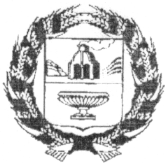 СОБРАНИЕ ДЕПУТАТОВ ВОСКРЕСЕНСКОГО СЕЛЬСОВЕТАЗАРИНСКОГО РАЙОНА  АЛТАЙСКОГО КРАЯ

РЕШЕНИЕ_______11.2020                                      с.Воскресенка                                                    №_______ О передаче контрольно-счётной палате Заринского района полномочий контрольно-счётного органа Воскресенского сельсовета по осуществлению внешнего муниципального финансового контроля.В соответствии со статьей 264.4 Бюджетного кодекса Российской Федерации, статьей 15 Федерального закона от 06.10.2003№ 131-ФЗ «Об общих принципах организации местного самоуправления в Российской Федерации», статьей 39 Устава муниципального образования Воскресенский сельсовет Заринского района Алтайского края,   Собрание депутатов Воскресенского сельсовета Заринского района Алтайского края                                                      РЕШИЛО:1. Передать полномочия  контрольно-счетного органа Воскресенского сельсовета по осуществлению внешнего муниципального финансового контроля контрольно-счетной палате Заринского района.2. Заключить с представительным органом муниципального района Соглашение о передаче контрольно-счетному органу Заринского района полномочий контрольно-счетного органа Воскресенского сельсовета по осуществлению внешнего муниципального финансового контроля.3.  Настоящее решение вступает в силу со дня его принятия.4. Контроль за исполнением настоящего решения возложить на постоянную комиссию по  вопросам социальной политики, народного образования, здравоохранения и культуры.Глава сельсовета                                                                          П. В. Канунников